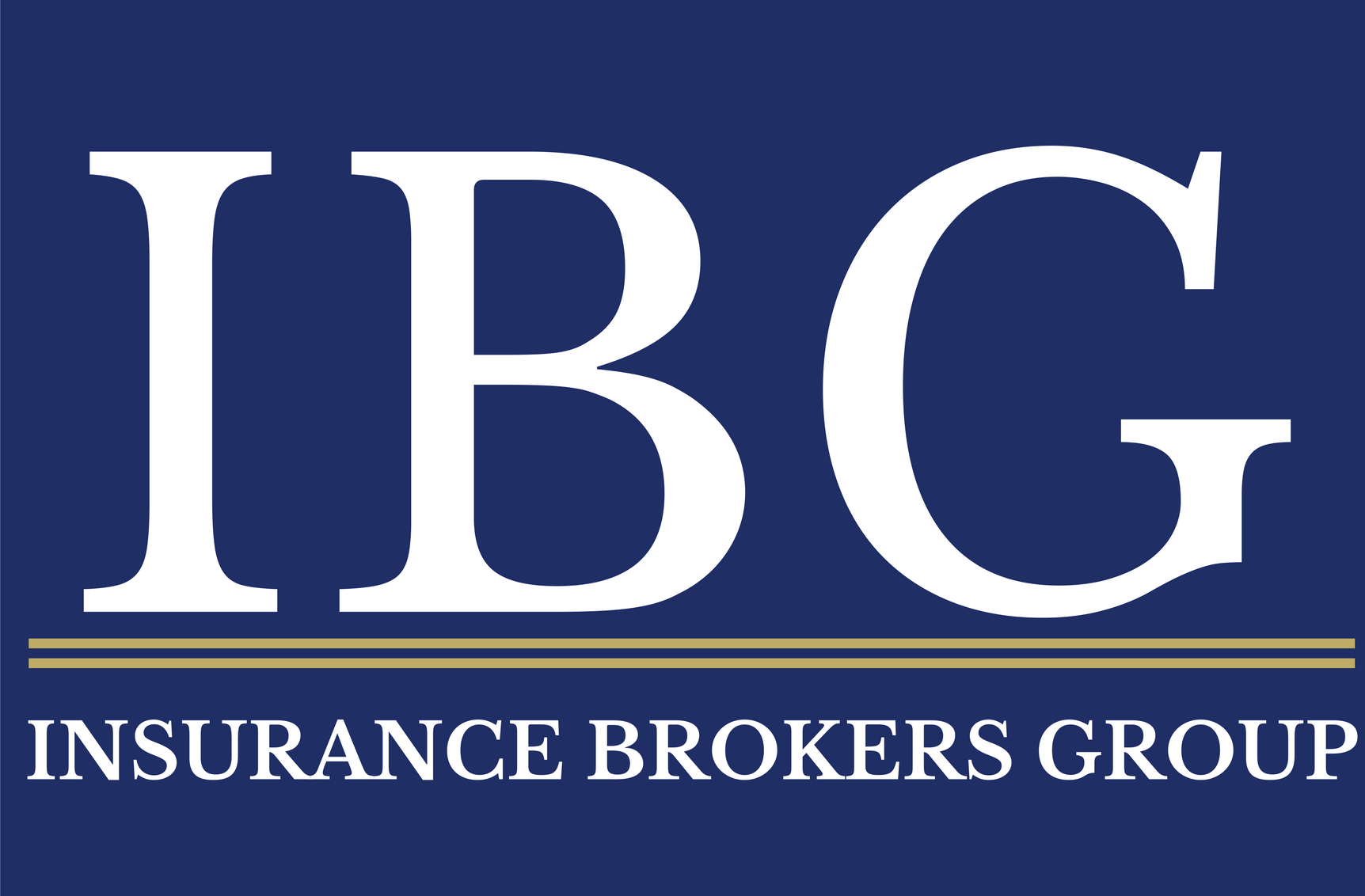 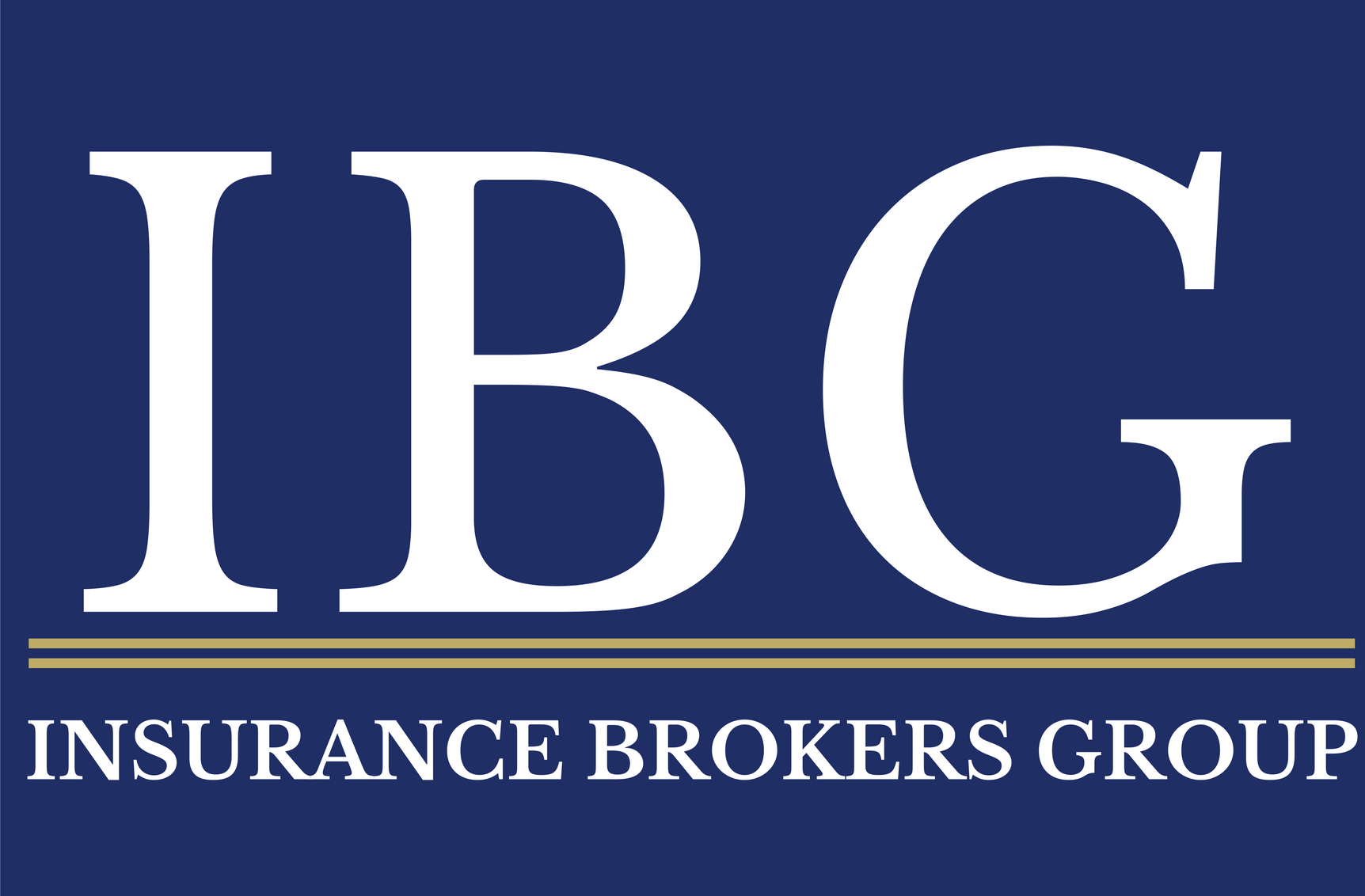 Draudimo sutarties pagrindas: Draudimo sutartis sudaryta pagal „BTA Insurance Company" SE filialo Lietuvoje Kelionės rizikų draudimo taisykles Nr. 55.1.Pasiūlymas galioja iki 2019 m. rugsėjo mėn. 20 d.Galiojimo teritorija: Europa/Azija/Afrika.Dėl Civilinės atsakomybės draudimo: Šalys susitaria, kad Taisyklės papildomos 14.6 punktu, kuris išdėstomas sekančiai: „Apdraustųjų studentų civilinė atsakomybė yra apdrausta ir tuo atveju, kai žala atsirado dėl studentų neteisėtų veiksmų studijų praktikos vietoje, atliekant praktiką, t.y. vykdant profesinę veiklą, kai pretenziją dėl žalos atlyginimo reiškia studentą į praktiką priimanti įstaiga ir pretenzija nėra susijusi su įmonės veikla. Draudimo išmoka neturtinei žalai atlyginti pagal šį punktą ribojama 1000 EUR vienam draudžiamajam įvykiui ir visam draudimo poliso galiojimo laikotarpiui". Išimtis suderinta tik UADBB „INSURANCE BROKERS GROUP" bendram projektui ir tik vykstant studentams atlikti praktika.1 variantas1 variantasApdraustos rizikosDraudimo suma (EUR)Medicininės išlaidos + repatriacija100.000,00Draudimas nuo nelaimingų atsitikimų5.000,00Bagažas750,00Civilinė atsakomybė30.000,002 variantas2 variantasApdraustos rizikosDraudimo suma (EUR)Medicininės išlaidos + repatriacija100.000,00Bagažas750,00Civilinė atsakomybė30.000,00Projektų valdymas                                                                                 Draudimo užsakymų priėmimasGražina LisovskienėRenata BorisovaitėProjektų vadovė – Draudimo brokerėVadybininkėMob. Tel.: +370 633 78334Mob.: +370 677 56 499El.paštas: grazina.lisovskiene@ibg.lt El. paštas: renata.borisovaite@ibg.lt 